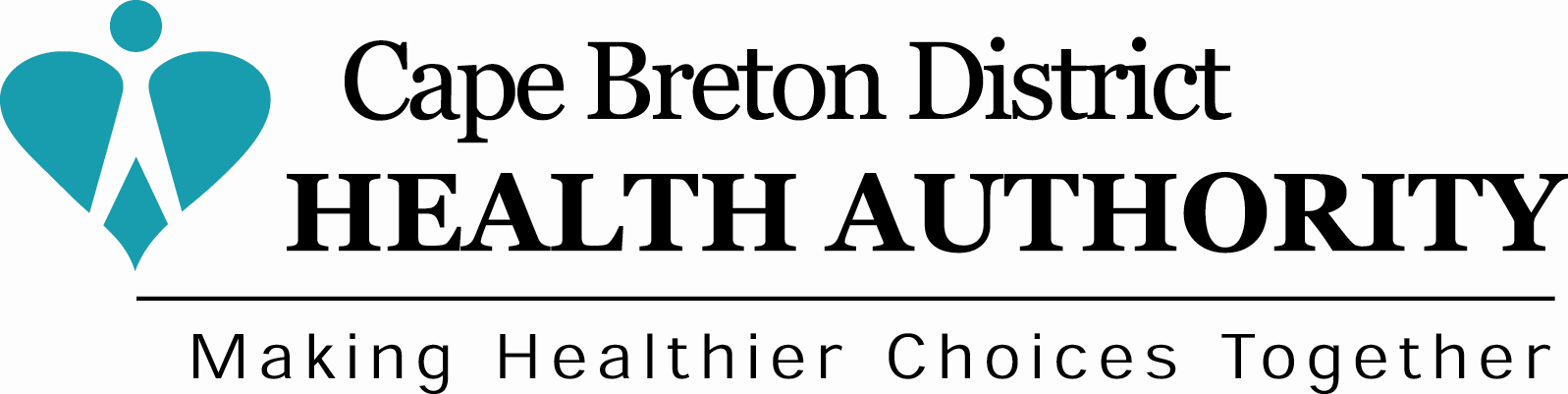 OAC Hip and Knee Referral Form	THE FOLLOWING MUST BE COMPLETED PRIOR TO SENDING REFERRAL:                     	ATTACHED RADIOGRAPHIC REPORT (COMPLETED IN THE LAST 6 MONTHS) 	KNEE VIEW: WEIGHTBEARING AP/LAT WITH SKYLINE PATELLA	HIP VIEW: AP PELVIS WITH AP/LAT AFFECTED SIDE						❑ 4-Week Hip & Knee Management Program ONLY  		-OR- ❑ Orthopaedic Surgeon Assessment + 4-Week Hip & Knee Management Program PLEASE ALSO SELECT: ❑Next Available Surgeon -OR-	Specific Surgeon:❑Dr. D. Brien		❑Dr. K. Orrell❑Dr. F. Dodd		❑Dr. M. O’Neill❑ Left Hip    		❑ Right Hip 				History of Injury and/or Trauma?  ❑Yes ❑ No❑ Left Knee  		❑ Right Knee     		 **Does not include acute ligamentous injuries or revision arthroplasty(Those referrals should continue to be sent directly to surgeon’s office)Please check the box that most accurately describes the patient’s situation over the last three months:Ability to walk without significant pain: ❑ Unlimited  ❑1-5 blocks  ❑ <1block  ❑ Household onlyHighest level of walking support (related to affected joint(s)) the patient currently uses to carry out usual activities: ❑ None  ❑ Brace/Cane  ❑ Walker  ❑ WheelchairDuration of symptoms: ❑ 0-6 Months  ❑ 6-12 Months  ❑ >12 MonthsPain during: 	Rest 		❑ Intermittent		❑ Constant		Activity	❑ Intermittent 	❑ Constant		Night		❑ Intermittent 	❑ ConstantNon-Operative Treatment to Date:	❑ NSAIDS   ❑ Physiotherapy   ❑ Depo-medrol Injections   ❑ Lifestyle PMHx/Medications: _________________________________________________________________________ ________________________________________________________________________________________________________________________________________________________________________________________________________________________________________________________________________________________________________________________________________________________________________Referring Provider (please print): ________________________	Signature: ___________________________								Date: _______________________________REFERRAL REQUEST:REASON FOR REFERRAL – AFFECTED JOINT(S):ADDITIONAL PATIENT INFORMATION: